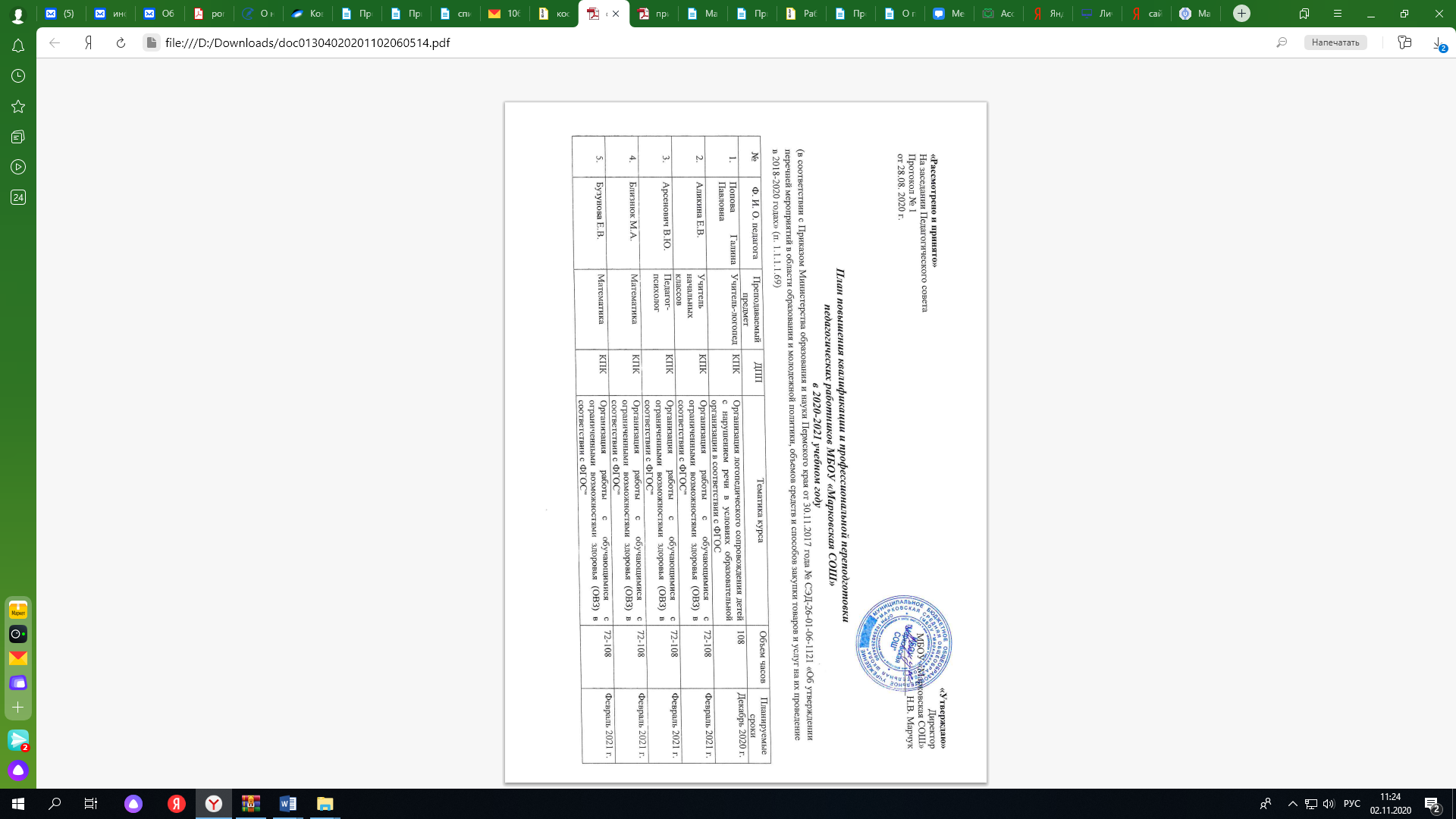 План повышения квалификации и профессиональной переподготовкипедагогических работников МБОУ «Марковская СОШ»
в 2020-2021 учебном году(в соответствии с Приказом Министерства образования и науки Пермского края от 30.11.2017 года № СЭД-26-01-06-1121 «Об утверждении перечней мероприятий в области образования и молодежной политики, объемов средств и способов закупки товаров и услуг на их проведение в 2018-2020 годах» (п. 1.1.1.1.69)«Рассмотрено и принято»На заседании Педагогического советаПротокол № 1от 28.08. 2020 г.«Утверждаю»Директор МБОУ «Марковская СОШ»_____________Н.В. Марчук№Ф. И. О. педагогаПреподаваемый предметДППТематика курсаОбъем часовПланируемые срокиПопова Галина ПавловнаУчитель-логопедКПКОрганизация логопедического сопровождения детей с нарушением речи в условиях образовательной организации в соответствии с ФГОС108Декабрь 2020 г.Аликина Е.В.Учитель начальных классовКПКОрганизация работы с обучающимися с ограниченными возможностями здоровья (ОВЗ) в соответствии с ФГОС"72-108Февраль 2021 г.Арсенович В.Ю.Педагог-психологКПКОрганизация работы с обучающимися с ограниченными возможностями здоровья (ОВЗ) в соответствии с ФГОС"72-108Февраль 2021 г.Близнюк М.А.МатематикаКПКОрганизация работы с обучающимися с ограниченными возможностями здоровья (ОВЗ) в соответствии с ФГОС"72-108Февраль 2021 г.Бузунова Е.В.МатематикаКПКОрганизация работы с обучающимися с ограниченными возможностями здоровья (ОВЗ) в соответствии с ФГОС"72-108Февраль 2021 г.Буторина И.В.Учитель начальных классовКПКОрганизация работы с обучающимися с ограниченными возможностями здоровья (ОВЗ) в соответствии с ФГОС"72-108Февраль 2021 г.Вафина Ф.П.МатематикаКПКОрганизация работы с обучающимися с ограниченными возможностями здоровья (ОВЗ) в соответствии с ФГОС"72-108Февраль 2021 г.Власова К.А.Русский язык и литератураКПКОрганизация работы с обучающимися с ограниченными возможностями здоровья (ОВЗ) в соответствии с ФГОС"72-108Февраль 2021 г.Воробьев С.В.ФизкультураКПКОрганизация работы с обучающимися с ограниченными возможностями здоровья (ОВЗ) в соответствии с ФГОС"72-108Февраль 2021 г.Гамбург О.Е.ФизикаКПКОрганизация работы с обучающимися с ограниченными возможностями здоровья (ОВЗ) в соответствии с ФГОС"72-108Февраль 2021 г.Еременко Г.В.Учитель русского языка и литературыКПКРеализация требований ФГОС в преподавании русского языка и литературы108 часовЯнварь-февраль 2021 г.Журавлева А.Д.Учитель начальных классовКПКОрганизация работы с обучающимися с ограниченными возможностями здоровья (ОВЗ) в соответствии с ФГОС"72-108Февраль 2021 г.Завгородняя С.А.ИЗОКПКОрганизация работы с обучающимися с ограниченными возможностями здоровья (ОВЗ) в соответствии с ФГОС"72-108Февраль 2021 г.Зайнутдинова С.Р.Английский языкКПКОрганизация работы с обучающимися с ограниченными возможностями здоровья (ОВЗ) в соответствии с ФГОС"72-108Февраль 2021 г.Зыбина Е.В.ФизкультураКПКОрганизация работы с обучающимися с ограниченными возможностями здоровья (ОВЗ) в соответствии с ФГОС"72-108Февраль 2021 г.Козицына Т.В.ГеографияКПКОрганизация работы с обучающимися с ограниченными возможностями здоровья (ОВЗ) в соответствии с ФГОС"72-108Февраль 2021 г.Костина Т.В.История, обществознаниеКПКОрганизация работы с обучающимися с ограниченными возможностями здоровья (ОВЗ) в соответствии с ФГОС"72-108Февраль 2021 г.Ложкина Н.А.Учитель начальных классовКПКОрганизация работы с обучающимися с ограниченными возможностями здоровья (ОВЗ) в соответствии с ФГОС"72-108Февраль 2021 г.Лузин В.В.ФизкультураКПКОрганизация работы с обучающимися с ограниченными возможностями здоровья (ОВЗ) в соответствии с ФГОС"72-108Февраль 2021 г.Лукина В.В.МатематикаКПКОрганизация работы с обучающимися с ограниченными возможностями здоровья (ОВЗ) в соответствии с ФГОС"72-108Февраль 2021 г.Марчук Н.В.Информатика, астрономияКПКОрганизация работы с обучающимися с ограниченными возможностями здоровья (ОВЗ) в соответствии с ФГОС"72-108Февраль 2021 г.Михайлов Н.К.История, обществознаниеКПКОрганизация работы с обучающимися с ограниченными возможностями здоровья (ОВЗ) в соответствии с ФГОС"72-108Февраль 2021 г.Никитина Л.П.Учитель начальных классовКПКОрганизация работы с обучающимися с ограниченными возможностями здоровья (ОВЗ) в соответствии с ФГОС"72-108Февраль 2021 г.Новикова И.В.Английский языкКПКОрганизация работы с обучающимися с ограниченными возможностями здоровья (ОВЗ) в соответствии с ФГОС"72-108Февраль 2021 г.Порошин Р.А.ФизкультураОрганизация работы с обучающимися с ограниченными возможностями здоровья (ОВЗ) в соответствии с ФГОС"72-108Февраль 2021 г.Поварницына Т.А.ФизкультураКПКОрганизация работы с обучающимися с ограниченными возможностями здоровья (ОВЗ) в соответствии с ФГОС"72-108Февраль 2021 г.Радченко Т.Г.Учитель начальных классовКПКОрганизация работы с обучающимися с ограниченными возможностями здоровья (ОВЗ) в соответствии с ФГОС"72-108Февраль 2021 г.Раннева Л.Б.Социальный педагогКПКПрофессиональная деятельность социального педагога: методика и технологии работы108Февраль 2021 г.Репникова С.А.Информатика и ИКТКПКОрганизация работы с обучающимися с ограниченными возможностями здоровья (ОВЗ) в соответствии с ФГОС"72-108Февраль 2021 г.Скобелева С.Н.ТехнологияКПКОрганизация работы с обучающимися с ограниченными возможностями здоровья (ОВЗ) в соответствии с ФГОС"72-108Февраль 2021 г.Смирнова С.Н.БиологияКПКОрганизация работы с обучающимися с ограниченными возможностями здоровья (ОВЗ) в соответствии с ФГОС"72-108Февраль 2021 г.Суслов В.Г.ОБЖКПКОрганизация работы с обучающимися с ограниченными возможностями здоровья (ОВЗ) в соответствии с ФГОС"72-108Февраль 2021 г.Такмакова О.В.Учитель начальных классовКПКОрганизация работы с обучающимися с ограниченными возможностями здоровья (ОВЗ) в соответствии с ФГОС"72-108Февраль 2021 г.Ташева С.Н.Английский языкКПКОрганизация работы с обучающимися с ограниченными возможностями здоровья (ОВЗ) в соответствии с ФГОС"72-108Февраль 2021 г.Терсинских Л.В.Учитель начальных классовКПКОрганизация работы с обучающимися с ограниченными возможностями здоровья (ОВЗ) в соответствии с ФГОС"72-108Февраль 2021 г.Усатых Л.И.МатематикаКПКОрганизация работы с обучающимися с ограниченными возможностями здоровья (ОВЗ) в соответствии с ФГОС"72-108Февраль 2021 г.Устькачкинцева В.В.Русский язык и литератураКПКОрганизация работы с обучающимися с ограниченными возможностями здоровья (ОВЗ) в соответствии с ФГОС"72-108Февраль 2021 г.Чемакина М.В.Русский язык и литератураКПКОрганизация работы с обучающимися с ограниченными возможностями здоровья (ОВЗ) в соответствии с ФГОС"72-108Февраль 2021 г.Штайда Р.А.История, обществознаниеКПКОрганизация работы с обучающимися с ограниченными возможностями здоровья (ОВЗ) в соответствии с ФГОС"72-108Февраль 2021 г.Юркова Н.В.Учитель начальных классовКПКОрганизация работы с обучающимися с ограниченными возможностями здоровья (ОВЗ) в соответствии с ФГОС"72-108Февраль 2021 г.